Информационный меморандумI. Общая информация об организации:История создания предприятия: ОАО «СММ» был создан приказом Министерства мелиорации и водного хозяйства СССР в 1986 году, как Государственное предприятие «Пинский завод средств малой механизации».	31.01.1994 года  предприятие было преобразовано в Открытое акционерное общество «Пинский завод средств малой механизации».Основной вид деятельности (вид деятельности, от которогопредприятие получает основной объем выручки, доля данного вида деятельности в общем объеме выручки, в %):	Основным видом экономической деятельности является производство машин для строительных, общественных и аналогичных работ, код по ОКЭД 28922, который занимает 48,9% в объеме выручки.Прочие виды деятельности, осуществляемые предприятием:Мощности предприятия, занимаемая доля рынка:Использование производственных мощностей в 2023 году составило около 40%.Преимущества предприятия (например, выгодное месторасположения, наличие сырьевой базы, наличие товаропроводящей сети, собственного автопарка, имеющиеся награды конкурсов, выставок и др.):	Наличие собственного автопарка.Наличие лицензий, патентов, сертификатов ISO:- Сертификат соответствия №BY/112 05.04. 091.01 00461 от 17.01.2022 года на соответствие системы менеджмента здоровья и безопасности при профессиональной деятельности (управления охраной труда) производства автогидроподъёмников и экскаваторов-погрузчиков требованиям СТБ ISO 45001-2020;- Сертификат соответствия №BY/112 05.01. 016.02 00010 от 25.06.2021 года на соответствие системы менеджмента качества проектирования, разработки и производства автогидроподъёмников и экскаваторов-погрузчиков требованиям СТБ ISO 9001-2015;- Патент №1064 на прицепной подъёмник со стволом пантографного типа, дата начала действия – 31.12.2004;- Патент №1065 на подъёмник монтажный стреловой набазе автомобиля ГАЗ-3302,дата начала действия – 24.03.2005;- Патент №1066 на подъёмник монтажный стреловой на базе автомобиля МАЗ-5337,дата начала действия – 12.09.2005;- Патент №1067 на подъёмник монтажный стреловой на базе автомобиля ЗИЛ 5301БО,дата начала действия – 12.09.2005.II. Финансовые показатели хозяйственной деятельности организации: - Дебиторскую и кредиторскую задолженность показать по состоянию на 01.01.2022, на 01.01.2023 и 01.01.2024 г.III. Укрупненная номенклатура производимой продукции, работ, оказываемых услуг (в укрупненной номенклатуре показать не более 10 видов):Информация о выпускаемой продукции, производимых работах, оказываемых услугах:IV. Реализуемые (либо реализованные за последние 3 года) инвестиционные проекты с указанием их стоимости, объемов освоенных инвестиций, сведений о внедренных новых технологиях, оборудовании, увеличении объемов производства, расширении ассортимента и т.д., обеспечиваемых  внедрением новых технологий и оборудования):Планируемые к реализации инвестиционные проекты (наименование проектов, общая стоимость каждого, источники финансирования, ожидаемый эффект):V. Структура реализации товаров (работ, услуг):Основные рынки сбыта продукции (указать страны):ОАО «СММ» экспортирует свою продукцию в Российскую Федерацию, Республику Казахстан,  Республику Азербайджан, Республики Средней Азии.VI. Информация о земельных участках, находящихся в пользовании, аренде:VII. Информация об объектах недвижимого имущества (капитальных строениях (здания, сооружения), изолированных помещениях и машино-местах):VIII. Информация о машинах и оборудовании:Полное и краткое наименование:Открытое акционерное общество «Пинский завод средств малой механизации»ОАО «СММ»Адрес (место нахождения):Брестская обл., Пинский район, г. Пинск, ул. Козубовского,17Данные о государственной регистрации:Общество зарегистрировано решением Брестского областного исполнительного  комитета от 14.07.2000 года №00427 в Едином государственном регистре юридических лиц и индивидуальных предпринимателей за №200250986Информация о руководстве организации:Директор - Савченко Александр МихайловичГлавный бухгалтер – Бут-Гусаим Мария ИвановнаКонтактные телефоны:Директор – 8-165-6330-91Главный бухгалтер – 8-165 63-30-28Код ОКЭДНаименованиеДоля в объёме выручки за 2023 год в %25610Обработка металлов и нанесение покрытий на металлы125620Обработка металлических изделий и использование основных технологических процессов машиностроения14,428999Производство прочих машин и оборудования специального назначения, не включенных в другие группировки16,733120Ремонт машин и оборудования общего и специального назначения4,2Прочие виды деятельности Аренда, оптовая торговля14,8Лицензия №03130/370 Государственный военно-промышленный комитет Республики БеларусьНа право осуществления деятельности, связанной с продукцией военного назначенияЛицензия №02190/2-17857  Министерство транспорта и коммуникаций Республики БеларусьНа право осуществления деятельности в области автомобильного транспортаЛицензия №02010/4647 Министерство внутренних дел Республики БеларусьНа право осуществления охранной деятельностиЛицензия №33133/2397-1 Министерство по чрезвычайным ситуациям Республики БеларусьНа право осуществления деятельности в области промышленной безопасностиЛицензия №М/4483 Министерство здравоохранения Республики БеларусьНа право осуществления медицинской деятельностиПоказатель202120222023Стоимость чистых активов, тыс. руб.134201510015319Выручка от реализации продукции, работ, услуг, тыс. руб.787781259335Прибыль от реализации продукции, работ, услуг, тыс. руб.-301-832Прибыль чистая, тыс. руб.-387+8-664Рентабельность реализованной продукции, работ, услуг, %-3,7-1-0,16Дебиторская задолженность*, тыс. руб.9881227611Кредиторская задолженность*, тыс. руб. 75415821249Средняя заработная плата, руб.828,68711217,9Коэффициенты платежеспособностиЗначение коэффициента на 01.01.2024Значение коэффициента нормативноеКоэффициент текущей ликвидности5,47>1.3Коэффициент обеспеченности собственными оборотными средствами0,82>0.2Коэффициент обеспеченности обязательств активами0,08≤0.85Наименование продукцииХарактеристикаФотографияАвтогидроподъемники из высокопрочной сталиВысота подъема – 18 мГрузоподъемность люльки – 250 кг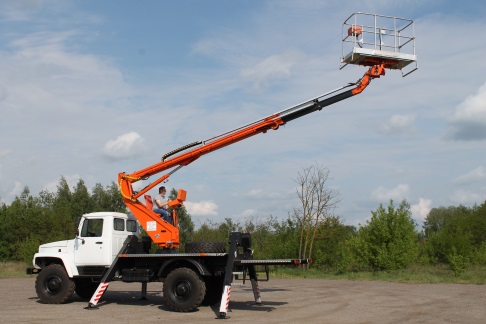 Автогидроподъемники коленчатыеВысота подъема – 28 мГрузоподъемность люльки – 250 кг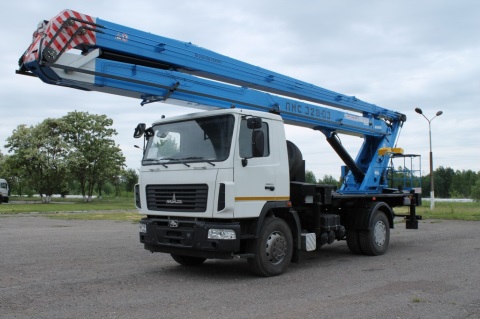 Автогидроподъемники телескопическиеВысота подъема – 18 мГрузоподъемность люльки – 250 кг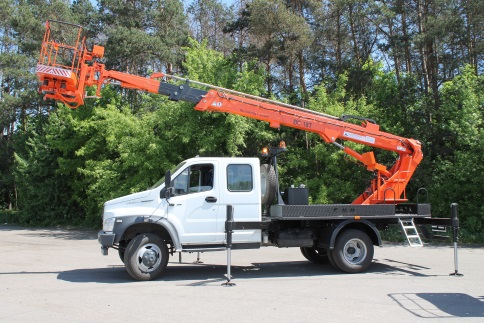 Автогидроподъёмник коленчато-телескопическийВысота подъема – 22 мГрузоподъемность люльки – 250 кг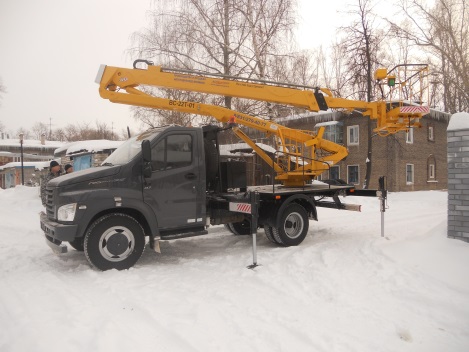 Погрузчик телескопический ПТ-3010Высота подъема – 9,9 мГрузоподъемность – 3000 кг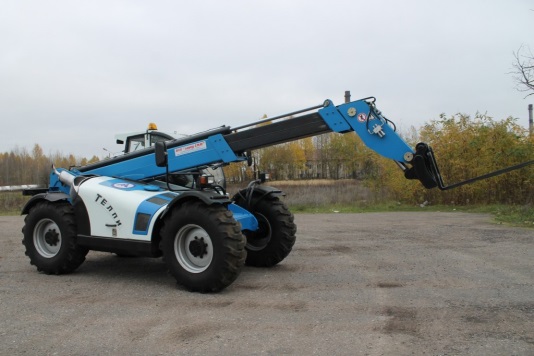 ЭкскаваторыГрузоподъемность погрузочного оборудования – 1000 кгВместимость ковша – 0,28 м3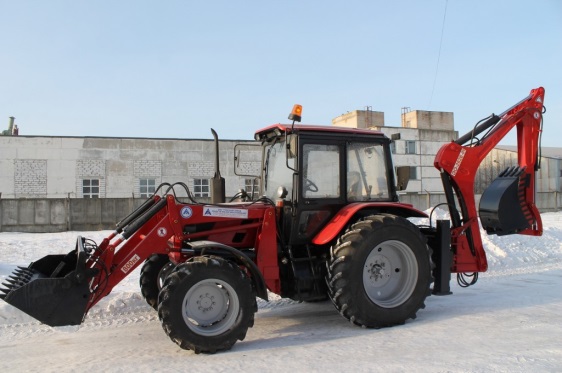 Продукция, работы, услуги (по видам) Объем выпускаГодГодГодПродукция, работы, услуги (по видам) Объем выпуска202120222023Автогидроподъёмникишт.814936Эксваторы-погрузчикишт.2430РВДшт.1162040Прочая продукция шт.1,3570,5321,72Название проектаНазвание района, населенного пунктаПроизводственная мощностьСтоимость проектаСрок вода в эксплуатациюСоздано рабочих местУстановка ТВЧ индукционного типа УИН-А-100-8-50-4/П1-2ОАО «УПНР», РБ-54501 руб.2023-Печь закалочнаяОДО «Интерметконтракт», РБ-77820 руб.2023-Мобильный ударно-точечный маркираторРБ-22491 руб.2022-Шкаф сушильныйРБ-1 260 руб.2022-Программа для автоматизированного учета затрат на производство на базе программного продукта «1С EPR: Управление предприятием 2 для Беларуси»ООО «СмартЭксперт Плюс», РБ-45000 руб.2023-№Наименование мероприятияХарактеристика мероприятийРезультаты внедренияСтоимость, руб. без НДС1.Приобретение горизонтально-токарного обрабатывающего центраЗамена физически и морально устаревшего оборудованияУменьшение времени на технологическую операцию, повышение качества выпускаемой продукции400 0002.Приобретение вертикально-фрезерного обрабатывающего центраЗамена физически и морально устаревшего оборудованияУменьшение времени на технологическую операцию, повышение качества выпускаемой продукции450 0003.Приобретение горизонтально- обрабатывающего центраЗамена физически и морально устаревшего оборудованияУменьшение времени на технологическую операцию, повышение качества выпускаемой продукции1800 0004.Внедрение «1С ERP: Управление предприятием 2 для Беларуси»Внедрение автоматический учет затрат на производствеСокращение затрат на производство продукции, уменьшение сроков выполнения заказа60 0005.Затраты на содержание основных фондов (строительные работы)Текущий ремонт кровли и заделка панельных стыков производственного корпусаУлучшение условий труда, микроклимат60 0006.Затраты на содержание основных фондов (проектные работы)Проектирование отопления производственного корпусаУлучшение условий труда, микроклимат150 0007.Затраты на содержание основных фондов (строительные работы)ремонт 5 и 6 этажа АБК с установкой электроотопления  Улучшение условий труда, микроклимат300 0008.Затраты на содержание основных фондов (строительные работы)Капитальный ремонт кровли административного корпусаУлучшение условий труда, микроклимат150 000ИТОГО3 370 000Структура  (в %)202120222023Внутренний рынок3645,962,6Внешний рынок6454,137,4Итого100100100Место нахождения участкаПлощадь,гаПраво (постоянное/временное пользование (срок), аренда, в собственности)Госакт или свидетельство (удостоверение) о государственной регистрации (дата и № )Республика Беларусь, г. Пинск, ул. Козубовского,179,0076 гаПостоянное пользование№144500000006000020ФотоНаименование (назначение),место нахождения Год постройкиПлощадь, м2Площадь, сдаваемая в аренду, м2, срок действия договора аренды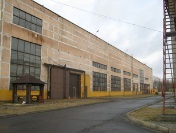 Производственный корпусг.Пинск ,ул. Козубовского, 17свидетельство №130/218-5078 от 23.08.2010г.198523130,5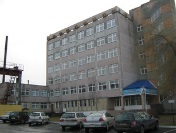 Административно- бытовой корпус  г.Пинск, ул. Козубовского, 1719854818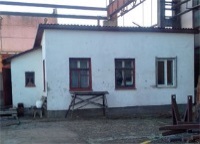 Бытовка рабочих склада металла г.Пинск, ул. Козубовского, 17свидетельство №130/917-2563 от 23.12.2009г.200123,6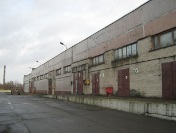 Центральный склад   г.Пинск, ул. Козубовского, 1719862710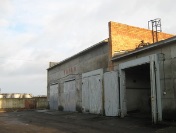 Гараж г.Пинск, ул. Козубовского, 171988850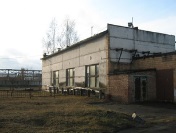 Блок вспомогательных помещений   г.Пинск,          ул. Козубовского, 171985210Наименование оборудованияКол-во единицПредназначение (место в технологическом процессе)Год вводаСостояние (Процент износа)Токарные станки521985-201985%Расточные станки81985-201985%Сверлильные станки251985-201985%Фрезерные станки151985-201985%Зубообрабатывающие станки21985-201985%Шлифовальные станки91985-201985%Строгательные станки21985-201985%Долбежные станки21985-201985%Отрезные станки91985-201985%Кузнечно-прессовое оборудование341985-201985%Термическое оборудование61985-201985%Газопламенная обработка41985-201985%Нанесение металлопокрытий (линий)11985-201985%Сварочное оборудование511985-201985%Окрасочная камера11985-201985%Дробеструйная камера (обитаемая)11985-201985%Грузоподъёмное оборудование521985-201985%Прочее оборудование и приспособления581985-201985%Всего:                                     332Всего:                                     332Всего:                                     332Всего:                                     332Всего:                                     332